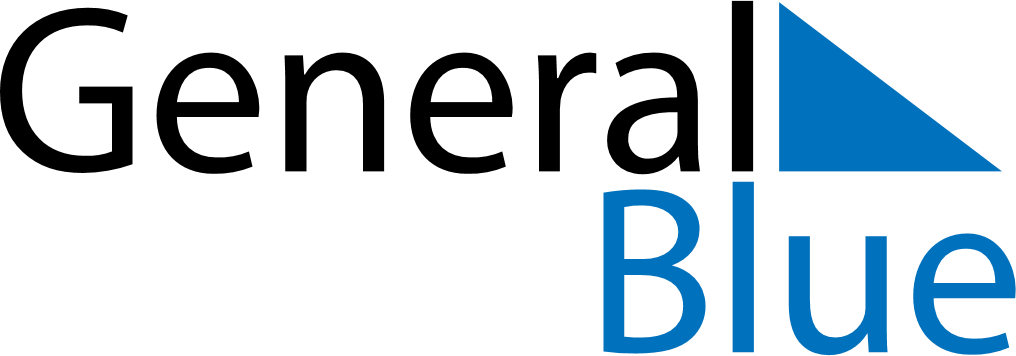 January 2024January 2024January 2024January 2024January 2024January 2024Pelabuhan Klang, Selangor, MalaysiaPelabuhan Klang, Selangor, MalaysiaPelabuhan Klang, Selangor, MalaysiaPelabuhan Klang, Selangor, MalaysiaPelabuhan Klang, Selangor, MalaysiaPelabuhan Klang, Selangor, MalaysiaSunday Monday Tuesday Wednesday Thursday Friday Saturday 1 2 3 4 5 6 Sunrise: 7:19 AM Sunset: 7:16 PM Daylight: 11 hours and 57 minutes. Sunrise: 7:19 AM Sunset: 7:16 PM Daylight: 11 hours and 57 minutes. Sunrise: 7:19 AM Sunset: 7:17 PM Daylight: 11 hours and 57 minutes. Sunrise: 7:20 AM Sunset: 7:17 PM Daylight: 11 hours and 57 minutes. Sunrise: 7:20 AM Sunset: 7:17 PM Daylight: 11 hours and 57 minutes. Sunrise: 7:21 AM Sunset: 7:18 PM Daylight: 11 hours and 57 minutes. 7 8 9 10 11 12 13 Sunrise: 7:21 AM Sunset: 7:18 PM Daylight: 11 hours and 57 minutes. Sunrise: 7:22 AM Sunset: 7:19 PM Daylight: 11 hours and 57 minutes. Sunrise: 7:22 AM Sunset: 7:19 PM Daylight: 11 hours and 57 minutes. Sunrise: 7:22 AM Sunset: 7:20 PM Daylight: 11 hours and 57 minutes. Sunrise: 7:23 AM Sunset: 7:20 PM Daylight: 11 hours and 57 minutes. Sunrise: 7:23 AM Sunset: 7:21 PM Daylight: 11 hours and 57 minutes. Sunrise: 7:23 AM Sunset: 7:21 PM Daylight: 11 hours and 57 minutes. 14 15 16 17 18 19 20 Sunrise: 7:24 AM Sunset: 7:21 PM Daylight: 11 hours and 57 minutes. Sunrise: 7:24 AM Sunset: 7:22 PM Daylight: 11 hours and 57 minutes. Sunrise: 7:24 AM Sunset: 7:22 PM Daylight: 11 hours and 57 minutes. Sunrise: 7:25 AM Sunset: 7:23 PM Daylight: 11 hours and 57 minutes. Sunrise: 7:25 AM Sunset: 7:23 PM Daylight: 11 hours and 58 minutes. Sunrise: 7:25 AM Sunset: 7:23 PM Daylight: 11 hours and 58 minutes. Sunrise: 7:26 AM Sunset: 7:24 PM Daylight: 11 hours and 58 minutes. 21 22 23 24 25 26 27 Sunrise: 7:26 AM Sunset: 7:24 PM Daylight: 11 hours and 58 minutes. Sunrise: 7:26 AM Sunset: 7:24 PM Daylight: 11 hours and 58 minutes. Sunrise: 7:26 AM Sunset: 7:25 PM Daylight: 11 hours and 58 minutes. Sunrise: 7:26 AM Sunset: 7:25 PM Daylight: 11 hours and 58 minutes. Sunrise: 7:27 AM Sunset: 7:25 PM Daylight: 11 hours and 58 minutes. Sunrise: 7:27 AM Sunset: 7:26 PM Daylight: 11 hours and 58 minutes. Sunrise: 7:27 AM Sunset: 7:26 PM Daylight: 11 hours and 58 minutes. 28 29 30 31 Sunrise: 7:27 AM Sunset: 7:26 PM Daylight: 11 hours and 59 minutes. Sunrise: 7:27 AM Sunset: 7:26 PM Daylight: 11 hours and 59 minutes. Sunrise: 7:27 AM Sunset: 7:27 PM Daylight: 11 hours and 59 minutes. Sunrise: 7:28 AM Sunset: 7:27 PM Daylight: 11 hours and 59 minutes. 